Alerta CINIF 22/2020EVENTOSCINIF invita al Evento Virtual: La Nueva Normativa de Arrendamientos, sus Interpretaciones y Orientaciones.El CINIF convoca a este evento para comentar y revisar con ejemplos ilustrativos los principales retos identificados en la implementación de la nueva normativa para el reconocimiento contable de los contratos de arrendamiento conforme a las Normas de Información Financiera mexicanas y.Martes 18 de agosto de 17:00 a 19:00 horas.Descuentos a suscriptores del CINIF, profesores, estudiantes donantes y grupos.Se otorgará constancia por 2 horas de asistencia para puntos restantes de DPC.El cupo es limitado, así que no pierdas la oportunidad e ¡Inscríbete ya!Ver más en: https://tinyurl.com/y4yt2mxm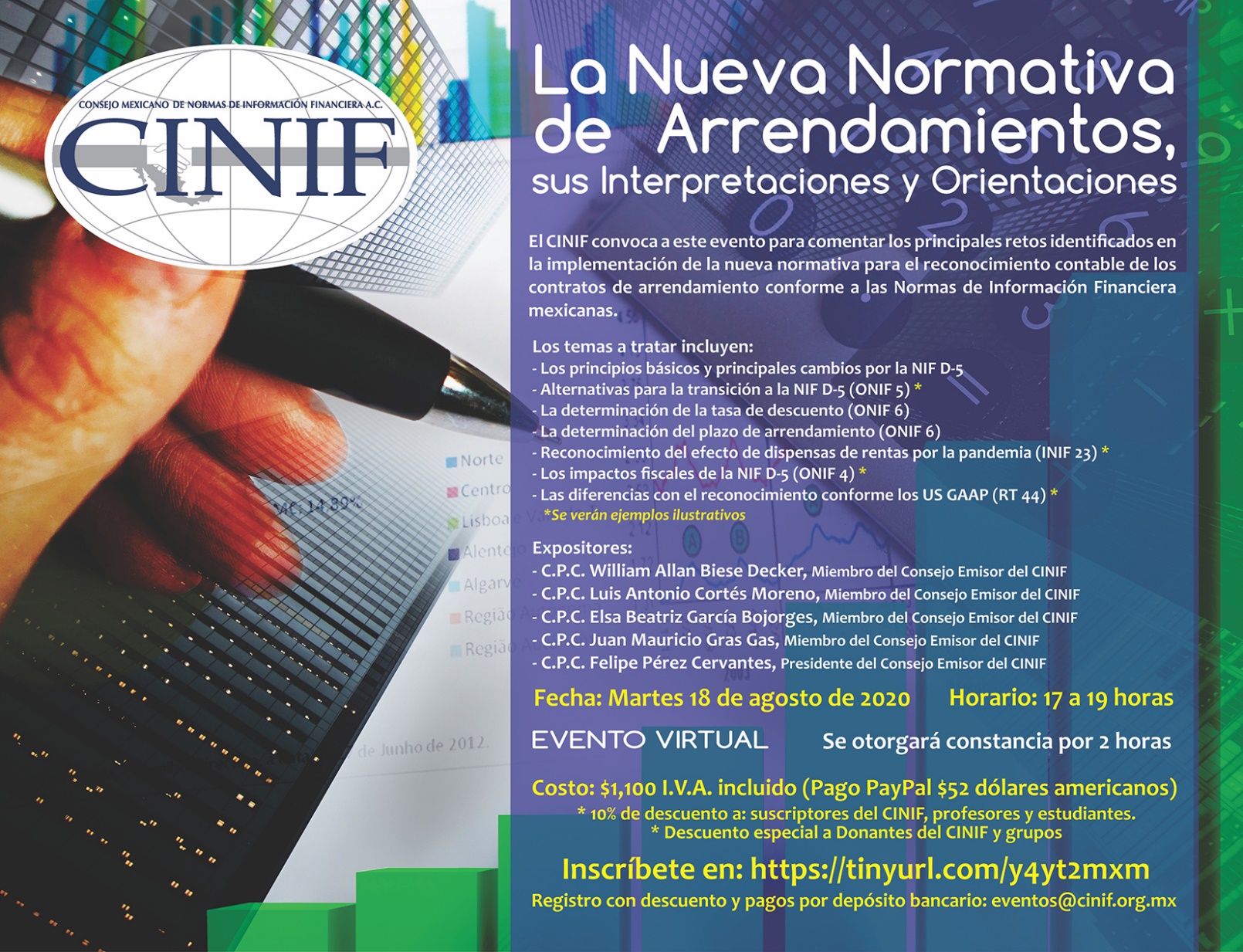 SUSCRIPCIÓN EXCLUSIVO SOCIOSMANTENTE INFORMADO ante las posibles afectaciones por el COVID 19 en materia contable y financiera.Te recordamos que con la suscripción a EXCLUSIVO SOCIOS obtienes los siguientes beneficios:Aprovecha los grandes beneficios del Portal CINIF: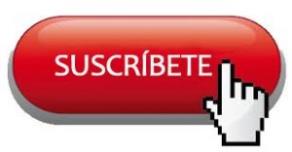 Alertas informativas CINIFReportes Técnicos del Centro de Investigación y Desarrollo del CINIFNoticias Internacionales sobre normatividad contableComunicaciones CINIF – IASBAcceso antes de su publicación en el libro de NIF a:Mejoras a las NIFInterpretaciones a las NIF (INIF)Orientaciones a las NIF (ONIF)Aclaraciones a las NIFY más…Leer más: http://cinif.org.mx/2017_excl_suscripcion.php 